Врз основа на член 22 и 23 од Законот за работни односи на Р.Македонија, (Службен Весник на Р. Македонија бр. 62/2005 ), Технолошки Парк ДОО – Tетово објавува :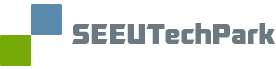 О Г Л А С за пополнување на работно место со определено работно време до 31.03.2017Проектен МенаџерЦел на работното место: Да помага и да управува со тековните проектни задачи, да бара и овозможува нови проектни активности, како и да се грижи за ефикасно и ефективно извршување на работите поврзани со проектно-апликациски области на канцеларијата на Технолошкиот Парк при обезбедувањето високо квалитетни услуги. Воедно, од кандидатот ќе се очекува прецизно работење и ефективно управување и известување на политиките, процесите и процедурите на канцеларијата на Технолошкиот Парк, како и да ја претставува канцеларијата на Технолошкиот Парк за да го осигура и одржи нејзиниот успех и добрата репутација.Покрај ова, Проектниот Менаџер ќе треба да обезбеди адекватно и оптимално работење на канцеларијата на Технолошкиот Парк и да направи оптимизација на ресурсите поврзани со  работното место.Освен општите услови предвидени со Закон, идеалниот кандидат треба да ги исполнува и следните услови:Основни:Додипломска универзитетска квалификација од област/ите сродни или еквивалентна на проектната професионална квалификација; Двегодишно работно искуство од областа на аплицирање, менаџирање на проекти и подготвување на проектни извештаи; Одлично познавање на најдобрата пракса од областа на проектните задачи.Пожелни:Магистратура од област/и сличнаи или еквивалентни на професионалната проектна квалификација; Искуство со работење во слични/сродни институции; Искуство во проектни активности поврзани со: образование, бизнис-вештини, претпримништо и/или работа со млади/студенти.Кандидатот треба да поседува вештини и способности:Основно:Ефективна комуникација (усмена и пишана) на трите јазика кои се користат на Универзитетот (албански, македонски, англиски) и придонес во спроведувањето на јазичната политика; Способност успешно да управува и менаџира деловните процеси; Одлични меѓучовечки и комуникациски, усмени и пишани; Способност да комуницира и да работи во тим; Способност да анализира и решава сложени податоци и прашања; Способност да работи со соодветна доверливост и заштита на податоците; Одлично присуство и точност и ефективна употреба на работното време; Одлични организациски вештини; Способност да се самомотивира, да користи иницијативи и критичко размислување и да работи флексибилно; Способност за ефективно распределување на работата според приоритет на обемот со цел да се почитуваат крајните рокови и да работи добро под притисок; Способност за ефикасна употреба на информатичка технологија и компјутерските системи за да се исполнат барањата на работното место; Способност за позитивни соработка со колегите/претпоставените; Подготвеност за започнување и водење на обука; Предаденост и лојалност кон Технолошкиот Парк  и неговата мисија како највисок приоритет;Пожелно:Ефективно комуницирање (усно и писмено) на трите јазици кои се користат на Универзитетот (македонски, албански, англиски);Способност и подготвеност за патување по потреба.Почеток и завшеток на дневноти и неделното работно време: Од 09:00 до 17:00 часот, одпонеделник до петок.Рокот за доставување на апликаците е 7 дена од денот на објавувањето на конкурсот.Огласот е објавен од 11.02.2016 до 18.02.2016 година.Начин на Апликација:Ве молиме вашата апликација да ја испратите во форма на кратка биографија (CV) или преку Стандардната форма препорачана во огласот,  на е-маил адресата: techpark@seeu.edu.mk  Адреса:Технолошки Парк, Универзитет на Југоисточна Европа Бул. "Илинденска" бр. 335/7001200 Tетово, Македонија 